HOP A SKOKHody, hody doprovody,
já jsem malý zajíček,
utíkal jsem podle vody,
nesl košík vajíček.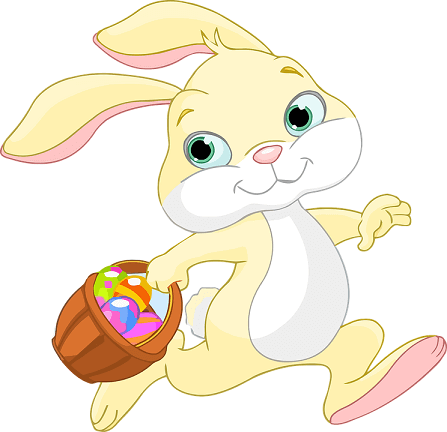 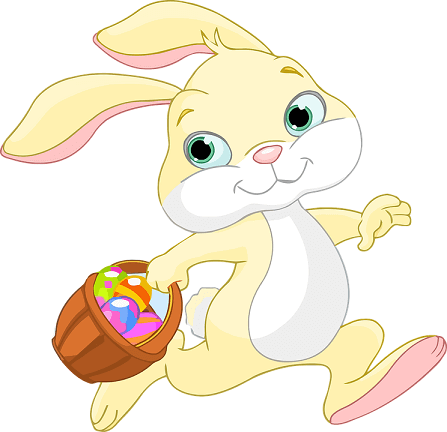 Jaro je kouzelné období, všechno kvete a krásně voní. Kytičky nastavují tváře slunci, stromy lákají do svých korun včelky. Snad už nás čekají jen dny zalité sluncem, ať si co nejvíce můžeme užívat venku na čerstvém vzduchu.S jarem jsou také spojené svátky, které jistě znáš. Ano, jsou to Velikonoce.Pojď si s velikonočním zajíčkem Ušákem užít trochu legrace a zkrátit si tím čas čekání na Velikonoce. Zajíček Ušák velmi rád skáče, nejraději přes různé překážky. Zajíčkové jsou velmi zdatní a umí skákat velice dobře. Zkusíš také skoky jako zajíc?Připrav si barevné čtvrtky, které vidíš na obrázku (hnědá, zelená, oranžová, růžová, fialová, modrá, žlutá), nůžky a tužku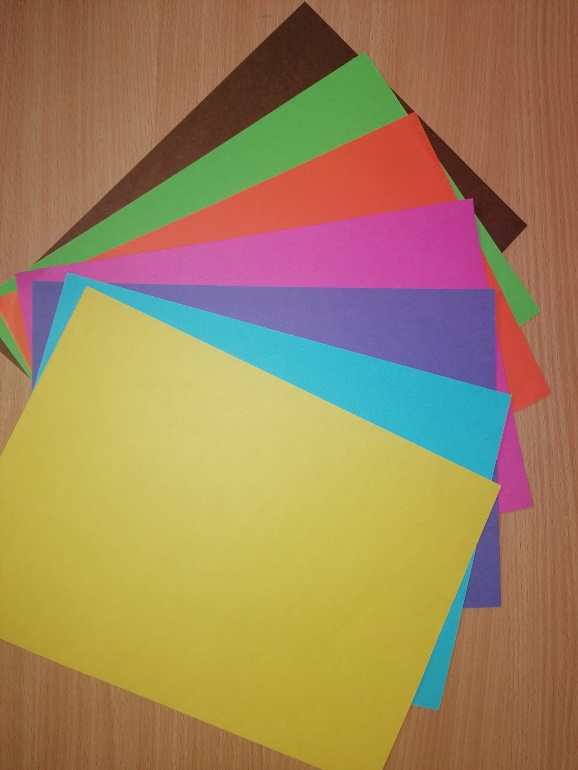 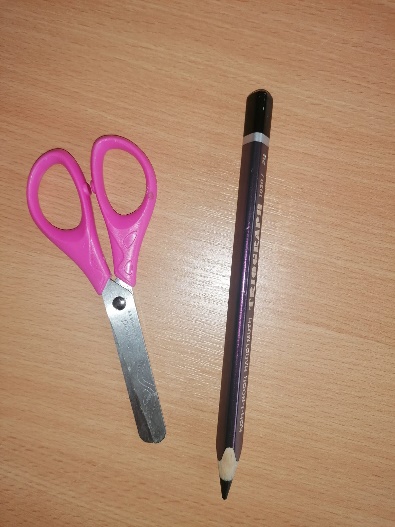 Na barevné čtvrtky si obkresli tužkou šablonu vejce. Od každé barvy budeš potřebovat 3 vejce.Vystřihni si všechna barevná vejce.HOP NA BAREVNÁ VAJÍČKAVarianta A: Na zem si položíš vajíčka podle vzoru na obrázku. Popros maminku nebo tatínka, aby ti libovolně říkal/a na jakou barvu vajíčka máš skočit. 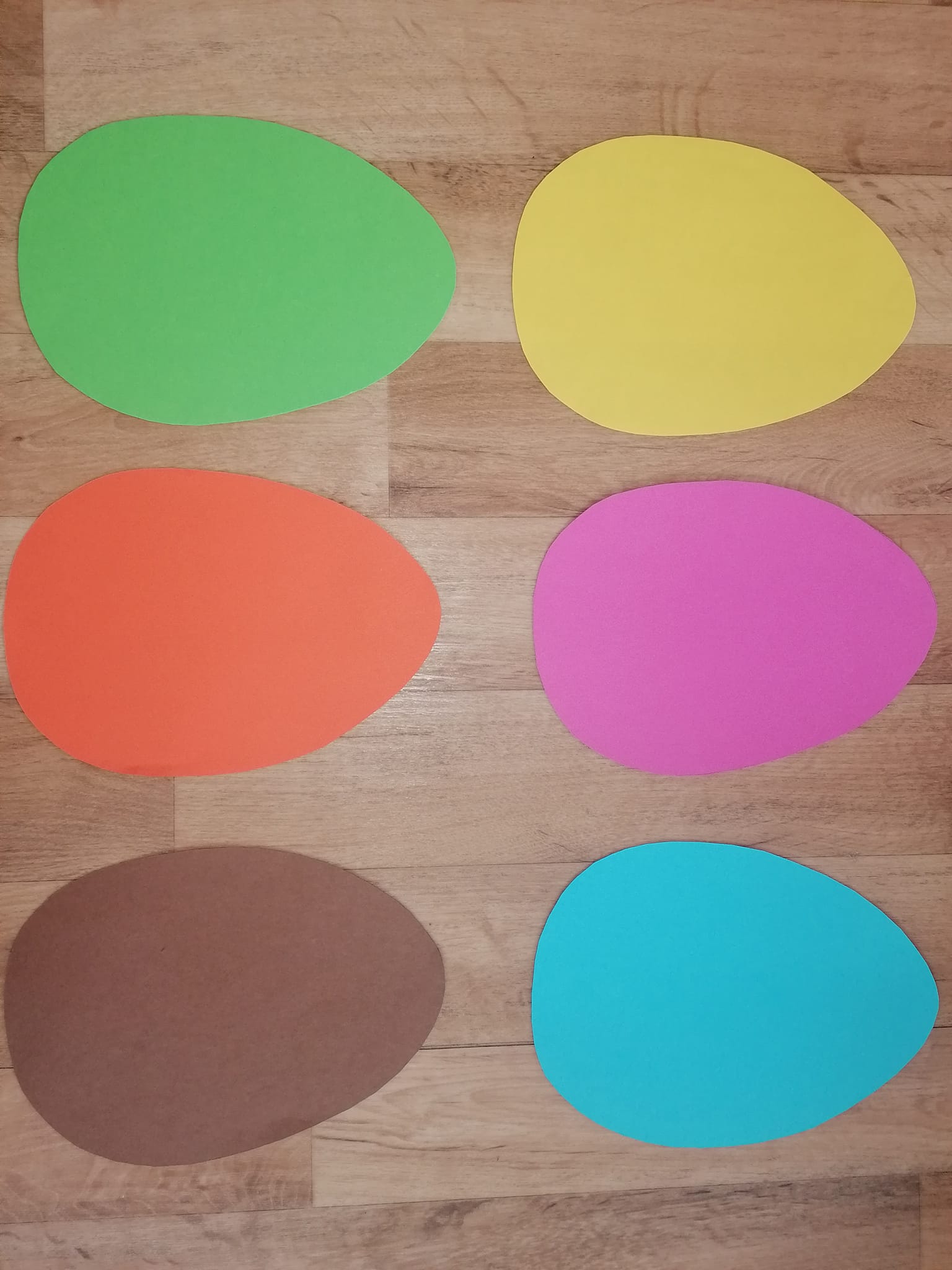 Varianta B: Dáš mamince nebo tatínkovi od každé barvy jedno vajíčko a ty ti budou ukazovat na jaké vajíčko máš skočit. (skoky snožmo vpřed/ vzad a stranou provádíš tak, že dáš nohy k sobě a odrazíš se od země oběma nohama, ruce si dej v bok)CESTA PLNÁ BAREVNÝCH VAJÍČEKNa zem si rozlož vajíčka jako máš na plánku. Poté si vyber plánek a skákej jen na vajíčka, která jsou vyznačená černou čárou. Na výběr máš ze dvou cest. Na prázdný plánek si můžeš vyznačit fixem svou cestu, kterou si pak zaskáčeš. Start a cíl máš označený bublinou. 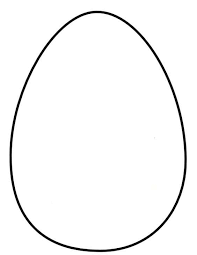 PLÁNEK 1PLÁNEK 2